How to Access BlackboardIssue/Environment/User RoleA Student or Faculty member does not know how to log into Blackboard.CauseUser is new to the organization or has forgotten procedure over break.ResolutionGo to the myUSA portal (https://my.usa.edu).Open the Blackboard tab, and open the “Access Blackboard Learn Here” link: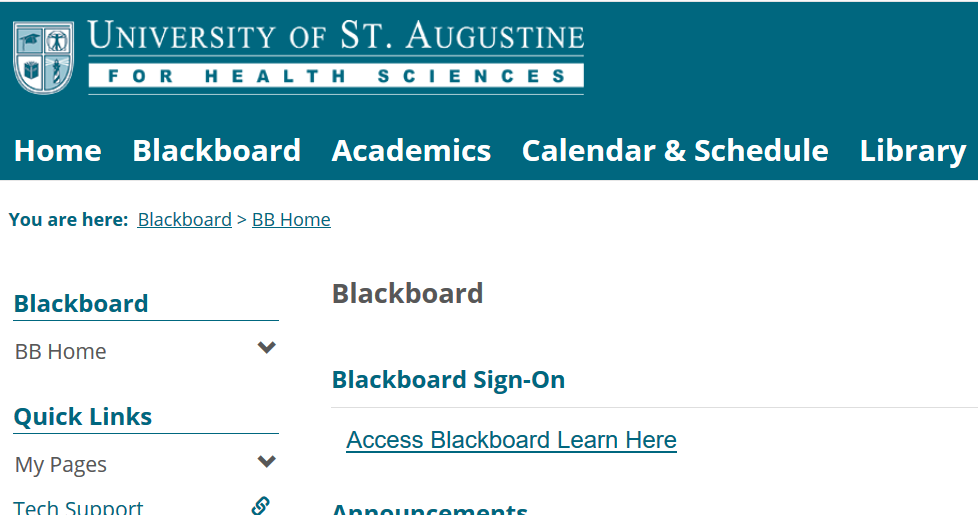 Sign-in using your USA.edu email and email password: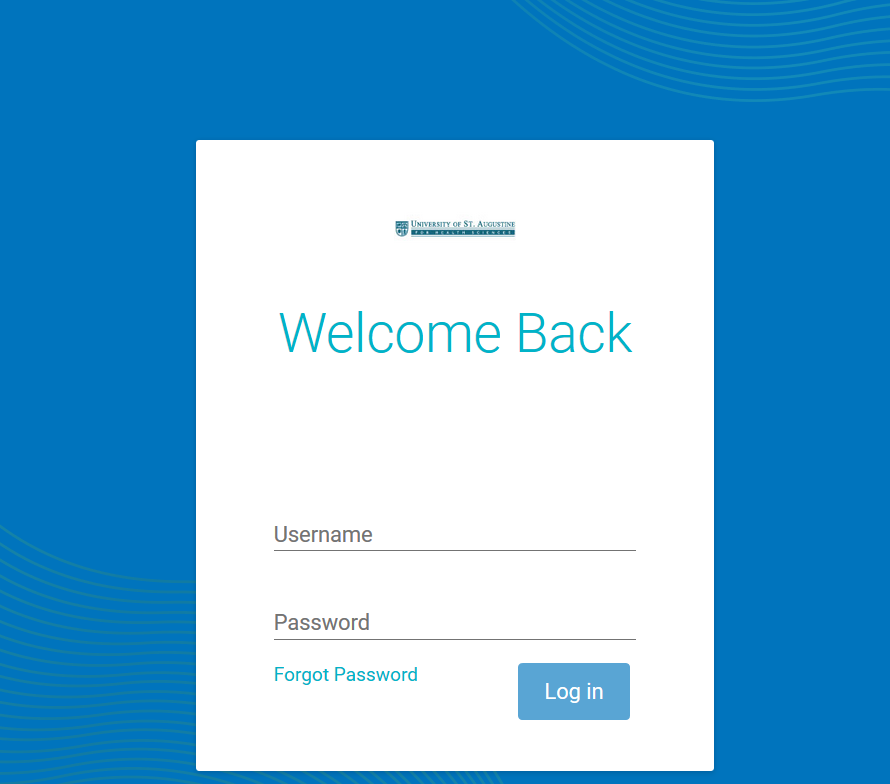 You will next see the following load page, getting your Blackboard account ready: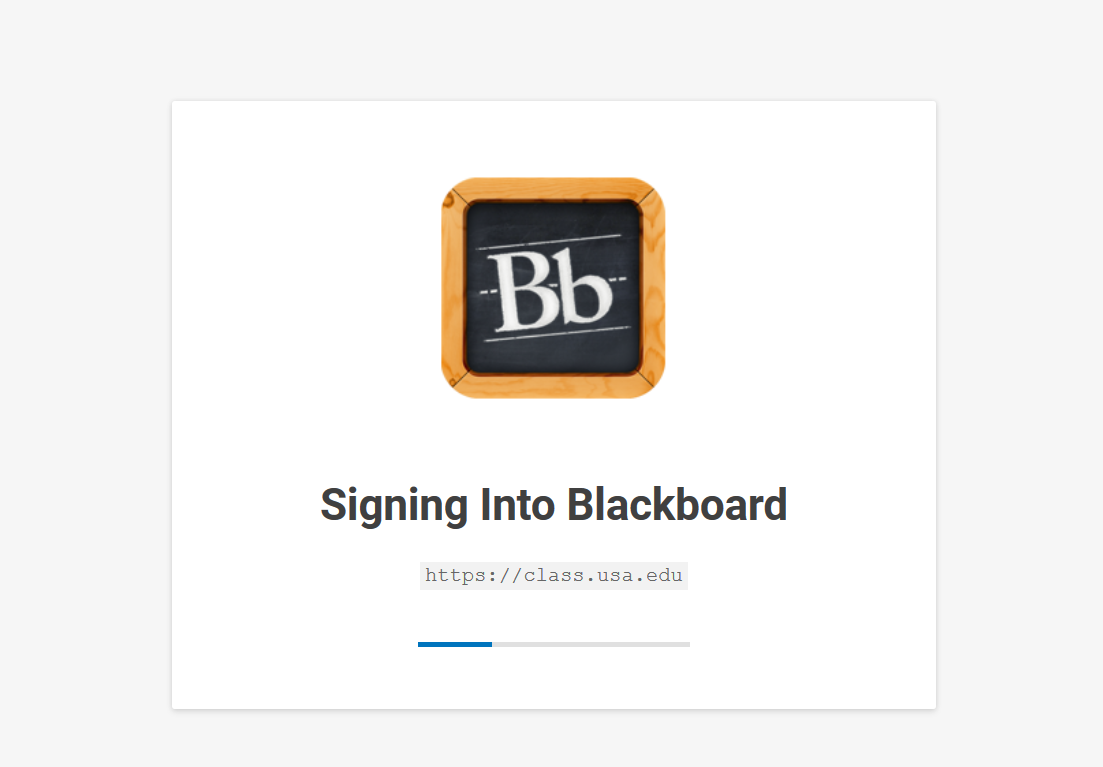 You are now accessing Blackboard!